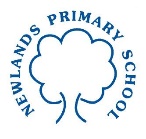 Year 2 English Tasks – Friday 26th June 2020Today we are going to do some activities linked to the research and planning about your ideal holiday to our dream location. I would like you all to imagine that you have been to the place you have been researching and exploring over the last week and write me a recount to show what you would have done. You are writing a recount as if you have visited the place and done the exciting activities you planned.Parents: A recount is a text which explains what has happened (such as a diary). The key features are that is it written:*In past tense (e.g. went, saw, found, looked)*In first person (I, me, my, our)*Lots of detail so that the reader can imagine what happened (adjectives and adverbs)*In sentences these can be statements C . or exclamations C ! but also can contain conjunctions (e.g. because, and, if, when, so, but) to extend sentences to add informationChildren: Today you are going to write a diary entry imagining that you went with your family on the first day of your holiday to your ideal destination that you have been researching. Remember when you write a diary to:*Use a range of sentences (e.g. statements and exclamations)*Explain what you did in past tense (e.g. We went to the railway station and travelled on a steam train.)*Include lots of interesting detail to entertain the reader (how you felt about your adventure and what you did in detail) (e.g. It was incredibly exciting to see all of the smoke bellowing above our heads when we put our heads out of the train window.)*Use conjunctions to link longer sentences (e.g. because, and, if, when, so, but)*Interesting sentence openings (e.g. Next, Afterwards, All of a sudden, Just as we were…, Funnily, Unusually, Luckily, Then, Our family)Write your recount explaining what you did as you had planned yesterday. What did you do?How did you feel?What was exciting?Did anything funny happen?What did you do afterwards?Is there anything really important you need to share about what you thought or felt about your first day on the special holiday?       Which events from your timetable yesterday could you include in your diary?       How could you make your diary flow? Which sentence opening could you use?	9.15 am-  Swimming- a long, cool swim in the hotel swimming pool in my favourite Frozen II swimsuit. 	9.55 am-  Ice-cream- buy a huge, delicious strawberry and chocolate, two-scoop ice-cream from a café and 	sit in the shade to enjoy eating it.	10.30 am Monopoly- play a game of Monopoly with Mum, Dad and sister in our hotel room. Buy up all of the 	orange and pink set then charge Mum and Dad a small fortune when they land on these squares.	11.25 am- Early lunch of fish and chips at a restaurant with a large, delicious juice and sparkling water. 	12.50 am- Write a story about a person who goes on holiday and discovers buried treasure.`	1.30 pm- Cinema- watch the latest cartoon ‘Abominable’ with super, comfortable chairs. Treat my family to 	some popcorn during the exciting cartoon.2.00 pm- Visit the special ‘Shop of Marbles’- buy lots of different shimmering, shiny marbles to bring back for our new class marble jar.5.00 pm- Another pool visit doing underwater handstands and swim races with my little sister. Get Dad to push me up and out of the water like a mermaid.6.15 pm- Go-karting- take an incredibly quick go-kart out for a spin around the track and win as many races as I can.